«УТВЕРЖДЕНО»Комитет по конкурентной политике Московской области	/«_    »	20   г.ИЗМЕНЕНИЯ В ИЗВЕЩЕНИЕ О ПРОВЕДЕНИИАУКЦИОНА В ЭЛЕКТРОННОЙ ФОРМЕ № АЗГЭ-ПП/22-278на право заключения договора аренды земельного участка, государственнаясобственность на который не разграничена, расположенного на территориигородского округа Павловский Посад Московской области, вид разрешенного использования: для ведения личного подсобного хозяйства (приусадебный земельный участок)ТОЛЬКО ДЛЯ ГРАЖДАН - ФИЗИЧЕСКИХ ЛИЦ(НЕ ИНДИВИДУАЛЬНЫХ ПРЕДПРИНИМАТЕЛЕЙ)2022 год-В связи с продлением заявочной кампании и переносом даты аукциона внести следующие изменения в Извещение о проведении аукциона          в электронной форме № АЗГЭ-ПП/22-278 
на право заключения договора аренды земельного участка, государственная собственность 
на который не разграничена, расположенного на территории городского округа Павловский Посад Московской области, вид разрешенного использования: для ведения личного подсобного хозяйства (приусадебный земельный участок) (далее – Извещение о проведении аукциона):1.  Изложить пункты 2.8. – 2.9., 2.11 Извещения о проведении аукциона в следующей редакции:«2.8. Дата и время окончания срока приема Заявок и начала их рассмотрения: 31.10.2022 в 18 час. 00 мин.2.9. Дата окончания рассмотрения Заявок: 03.11.2022.»;«2.11. Дата и время начала проведения аукциона: 03.11.2022 в 12 час. 00 мин.».2. Изложить Приложение 5 Извещения о проведении аукциона в следующей редакции:«Приложение 5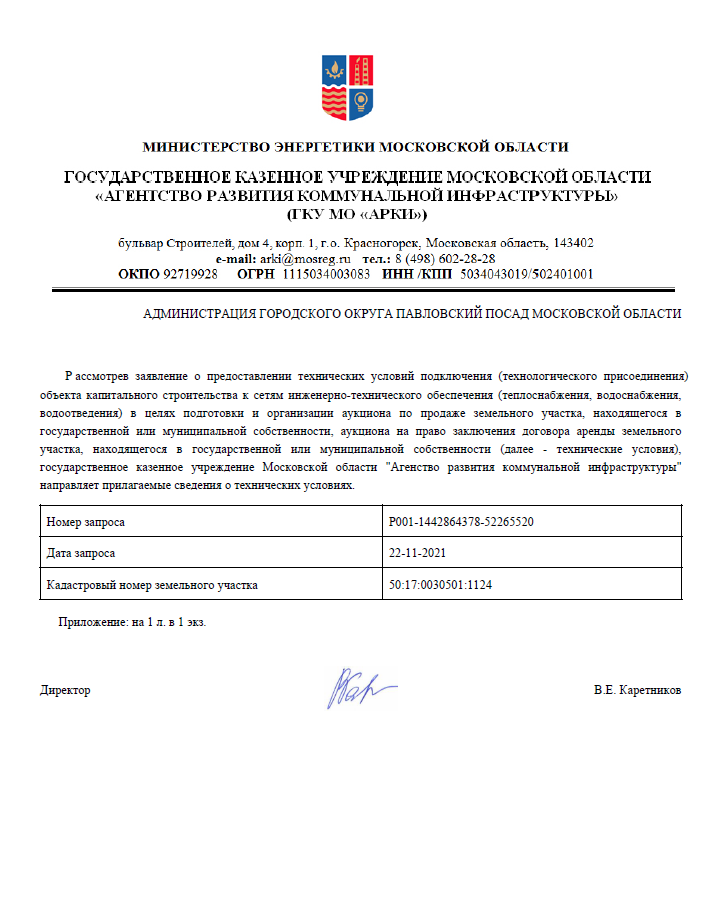 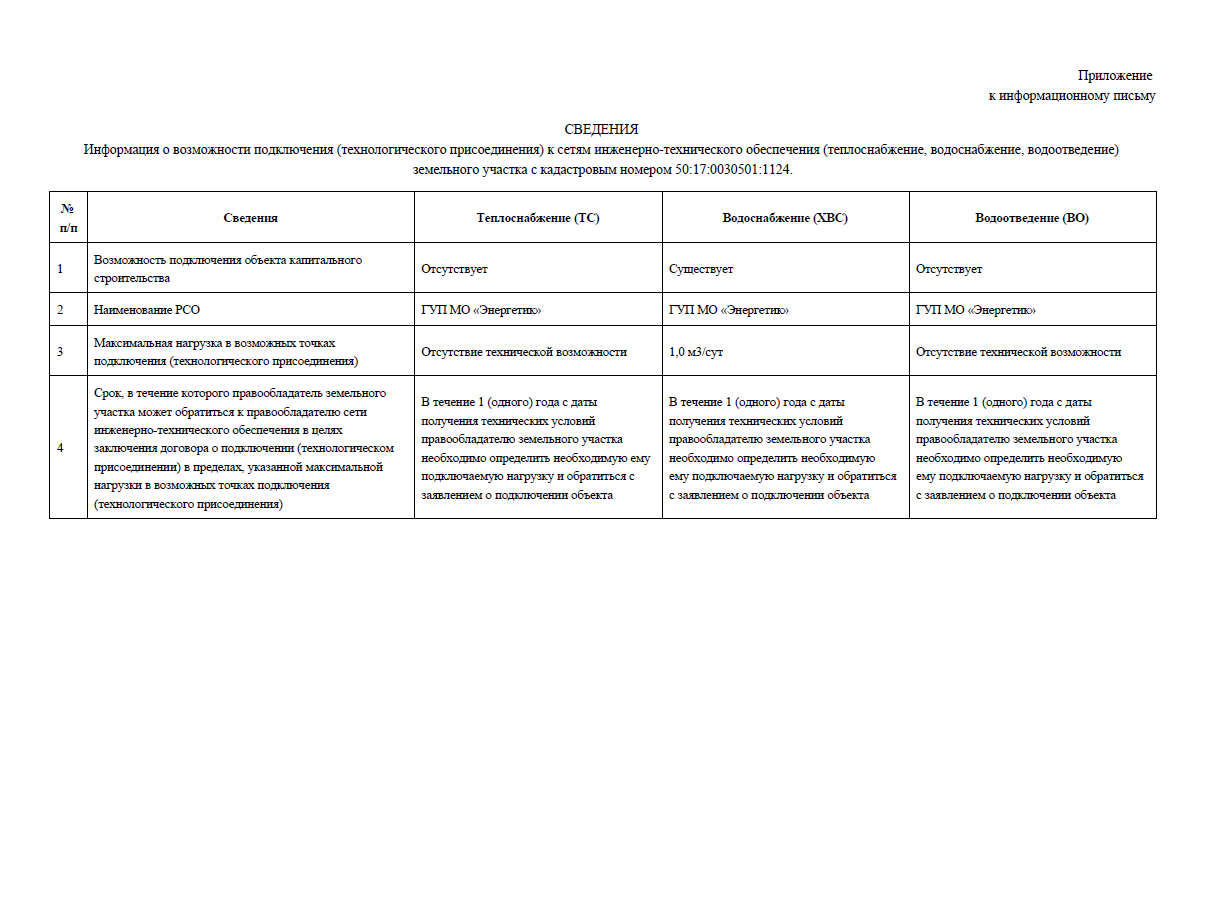 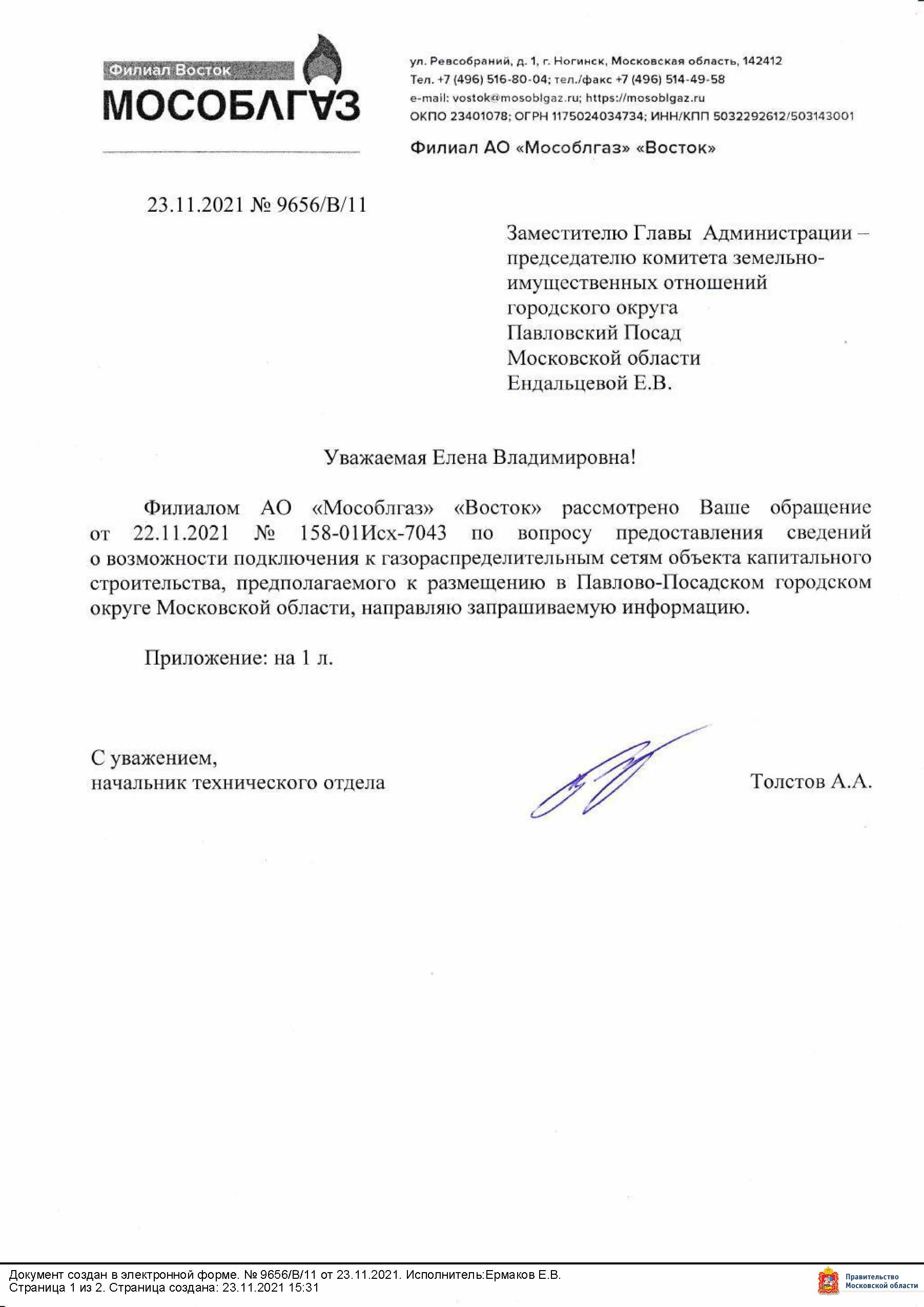 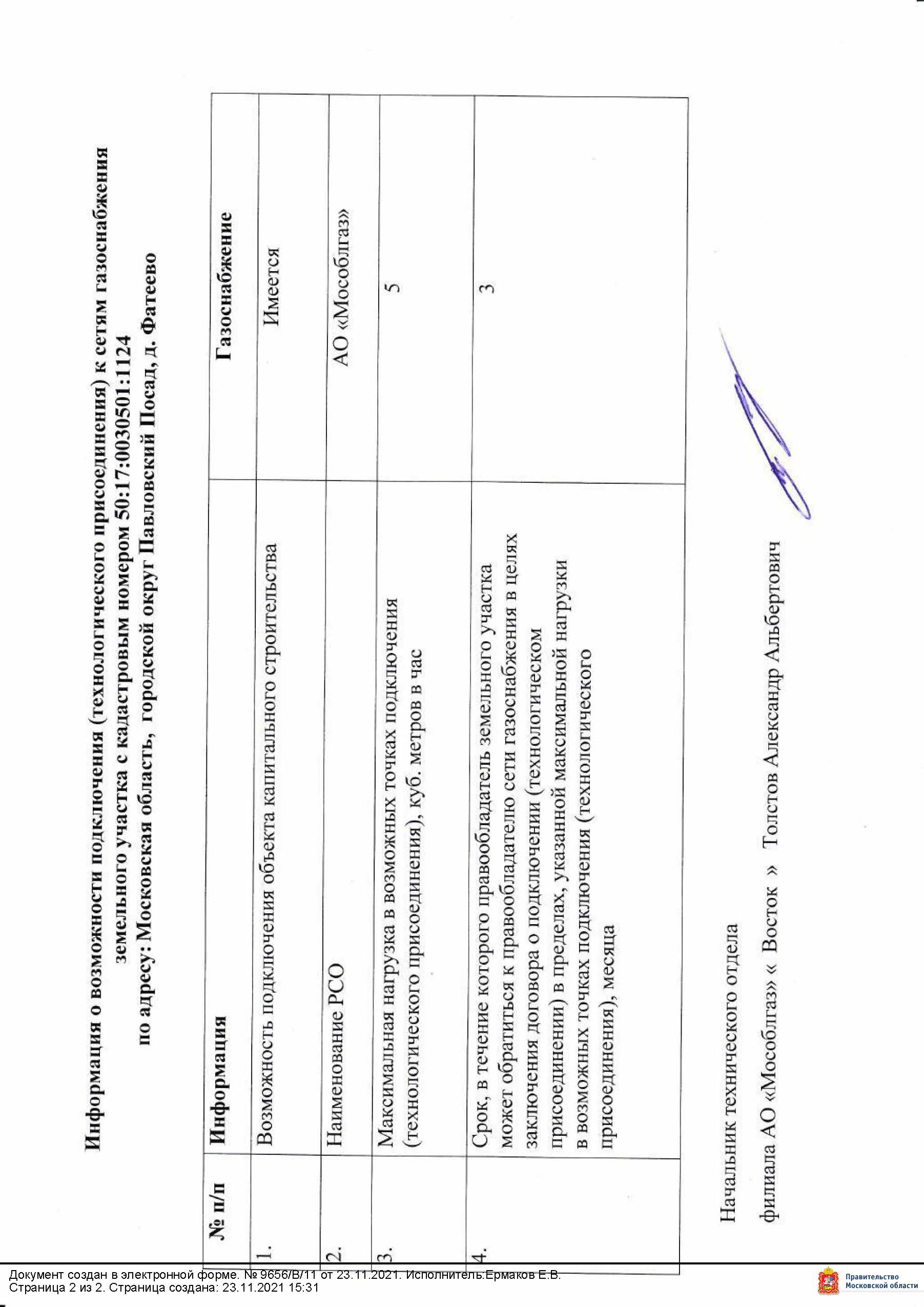 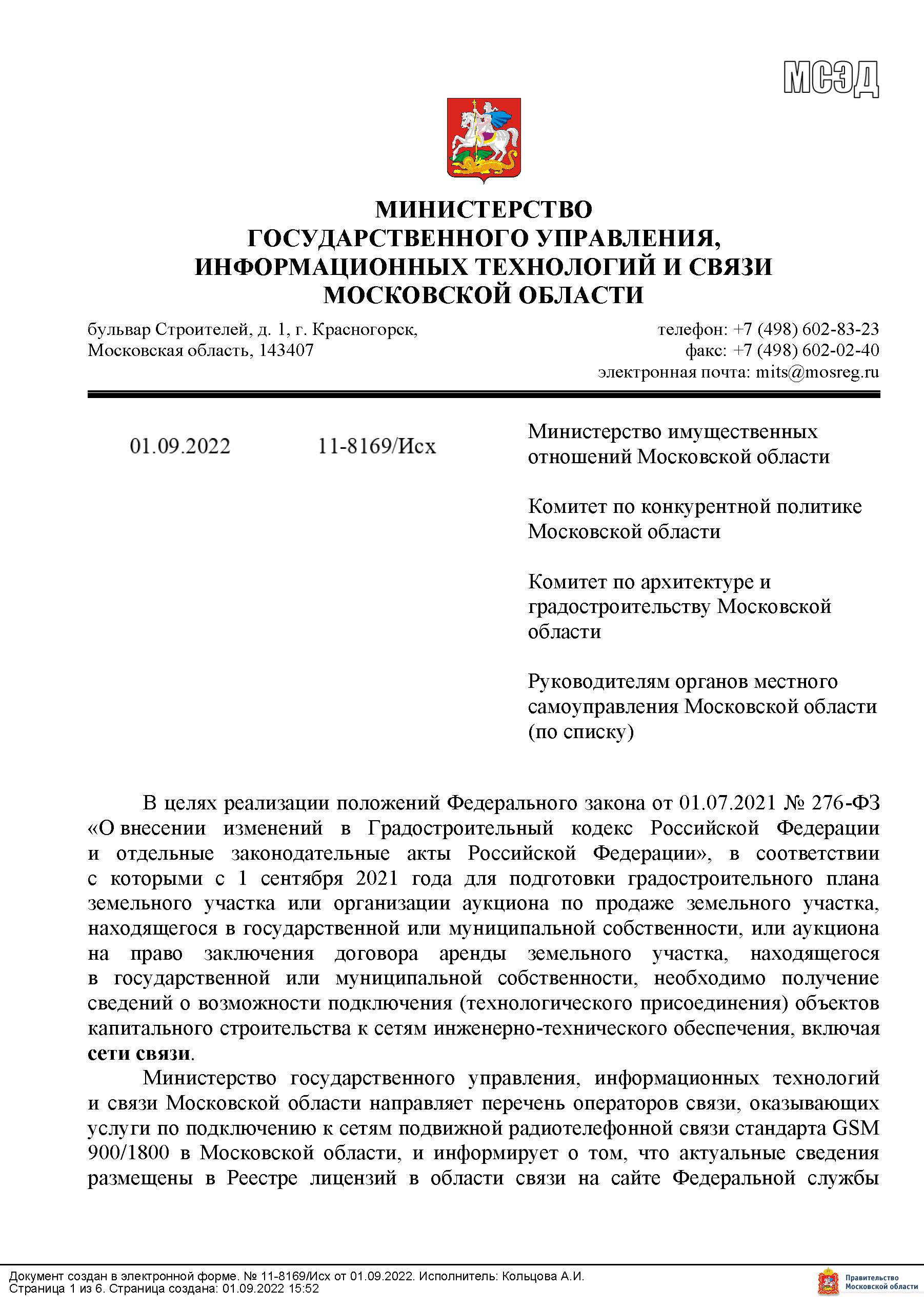 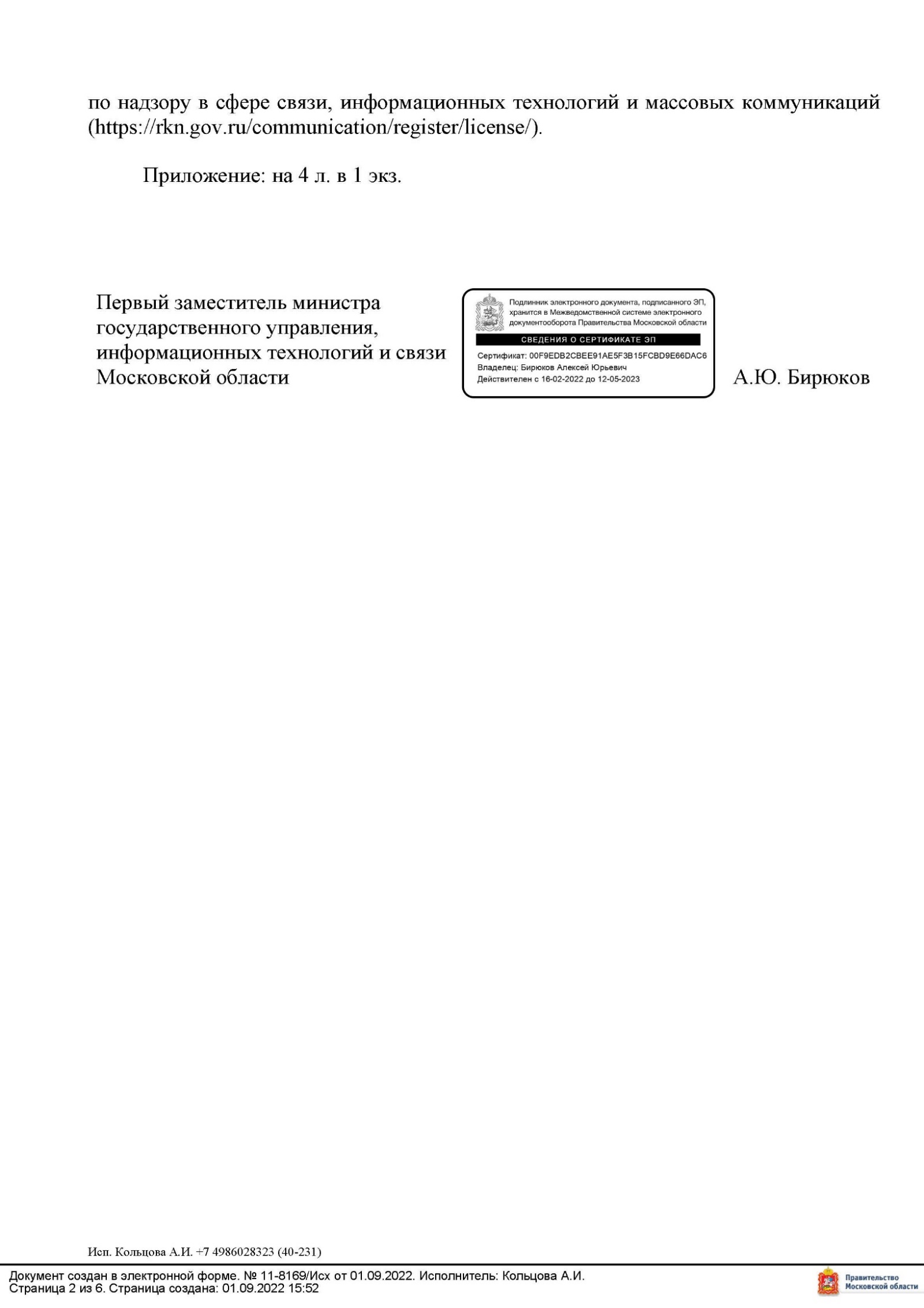 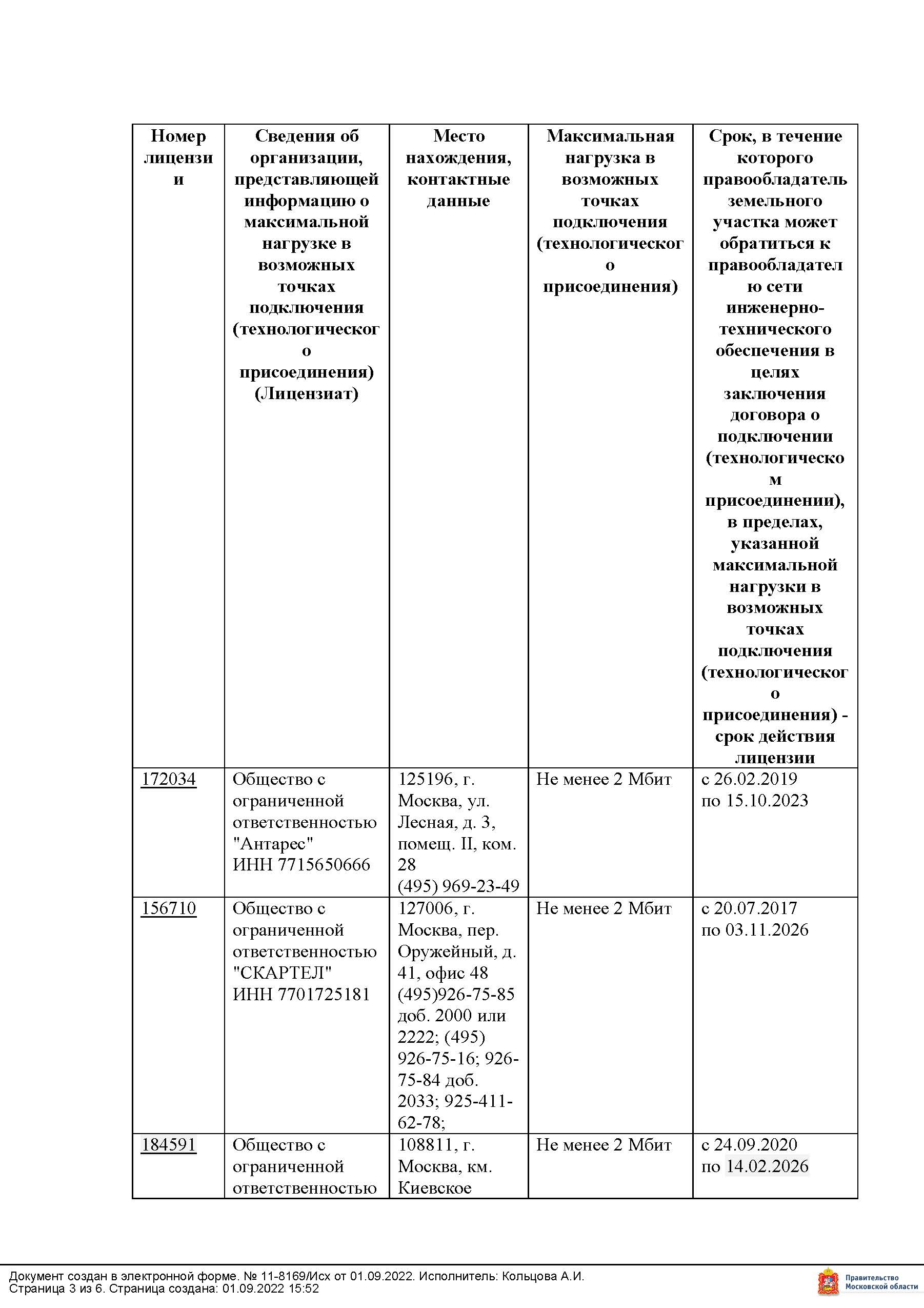 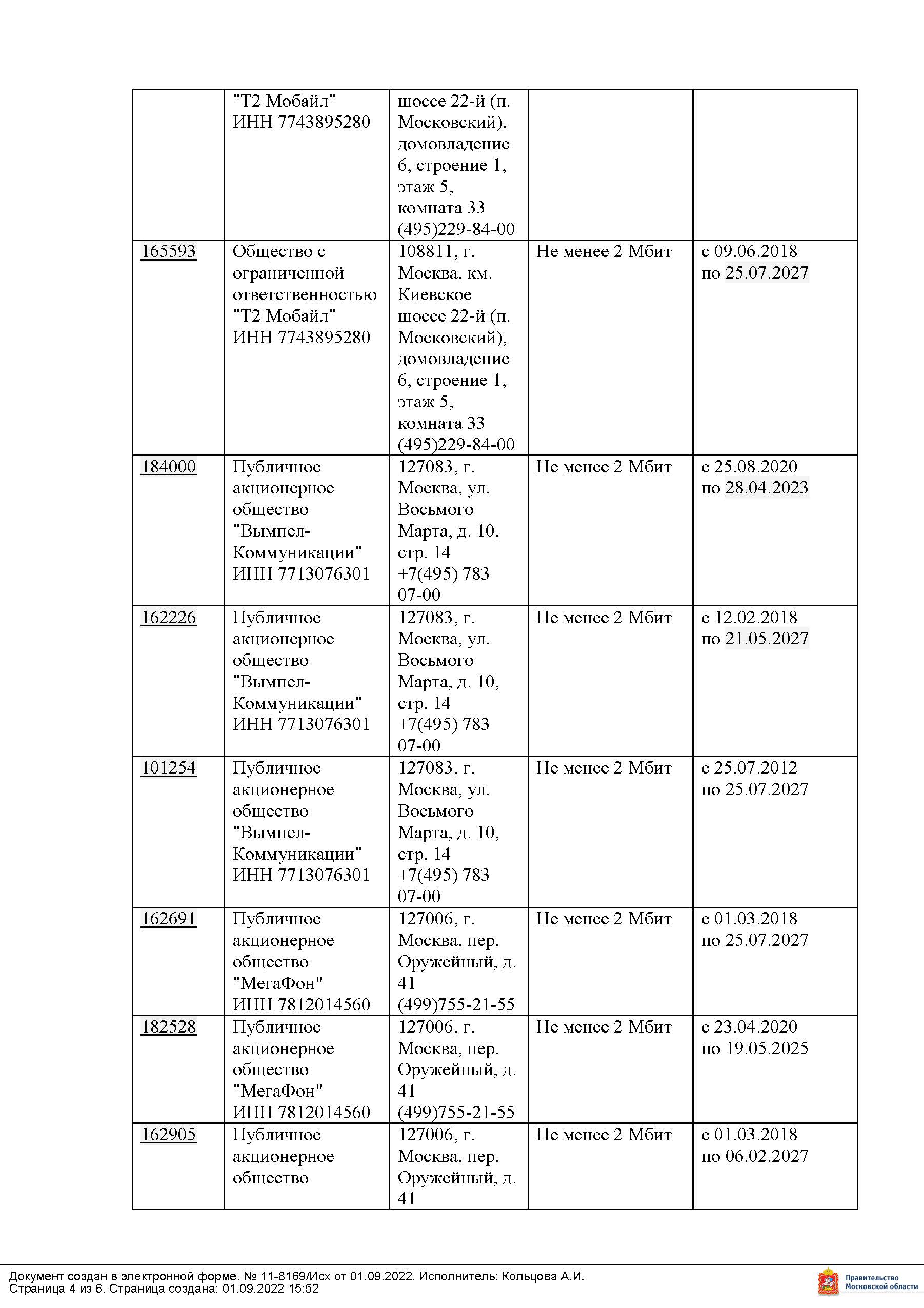 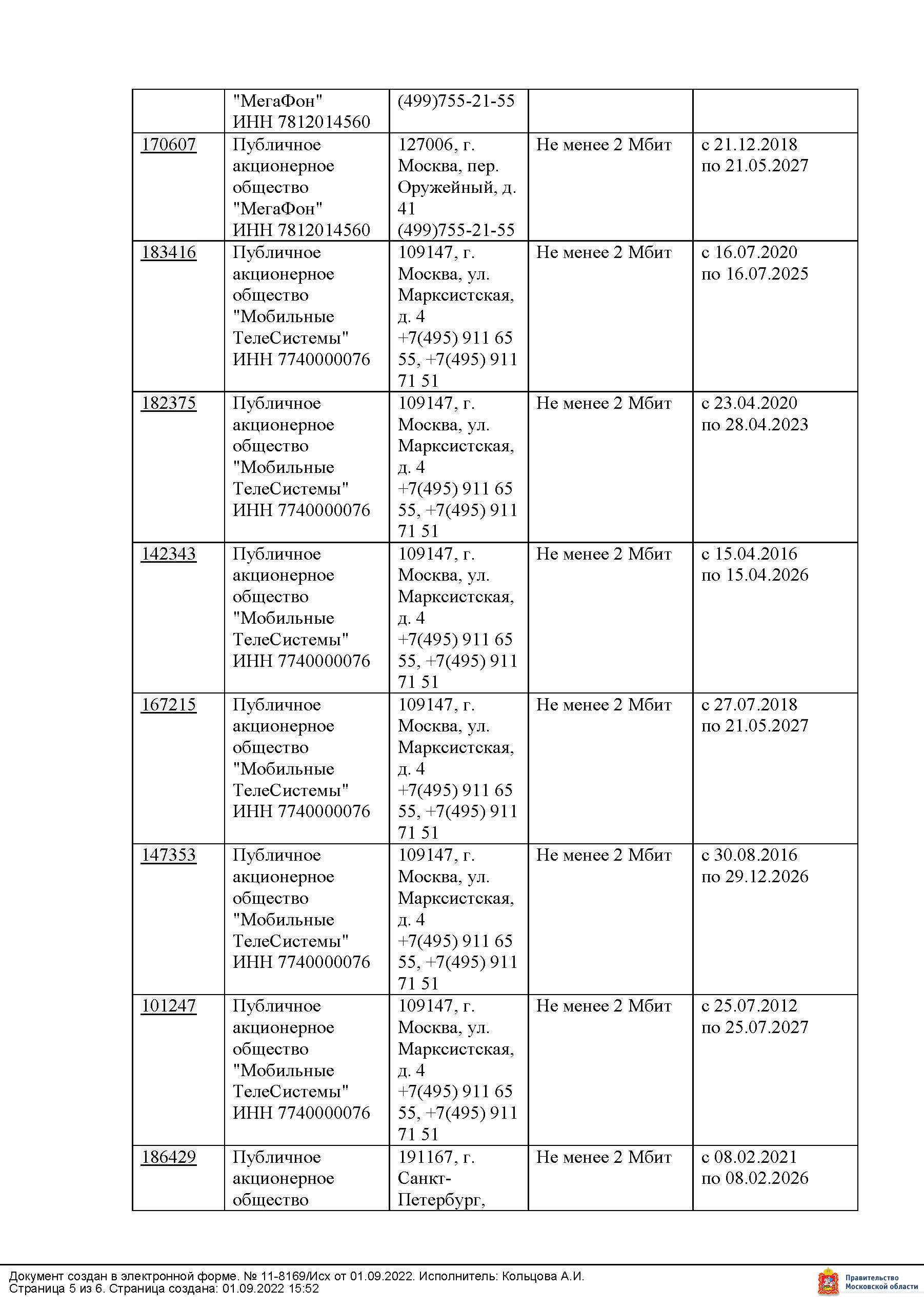 ».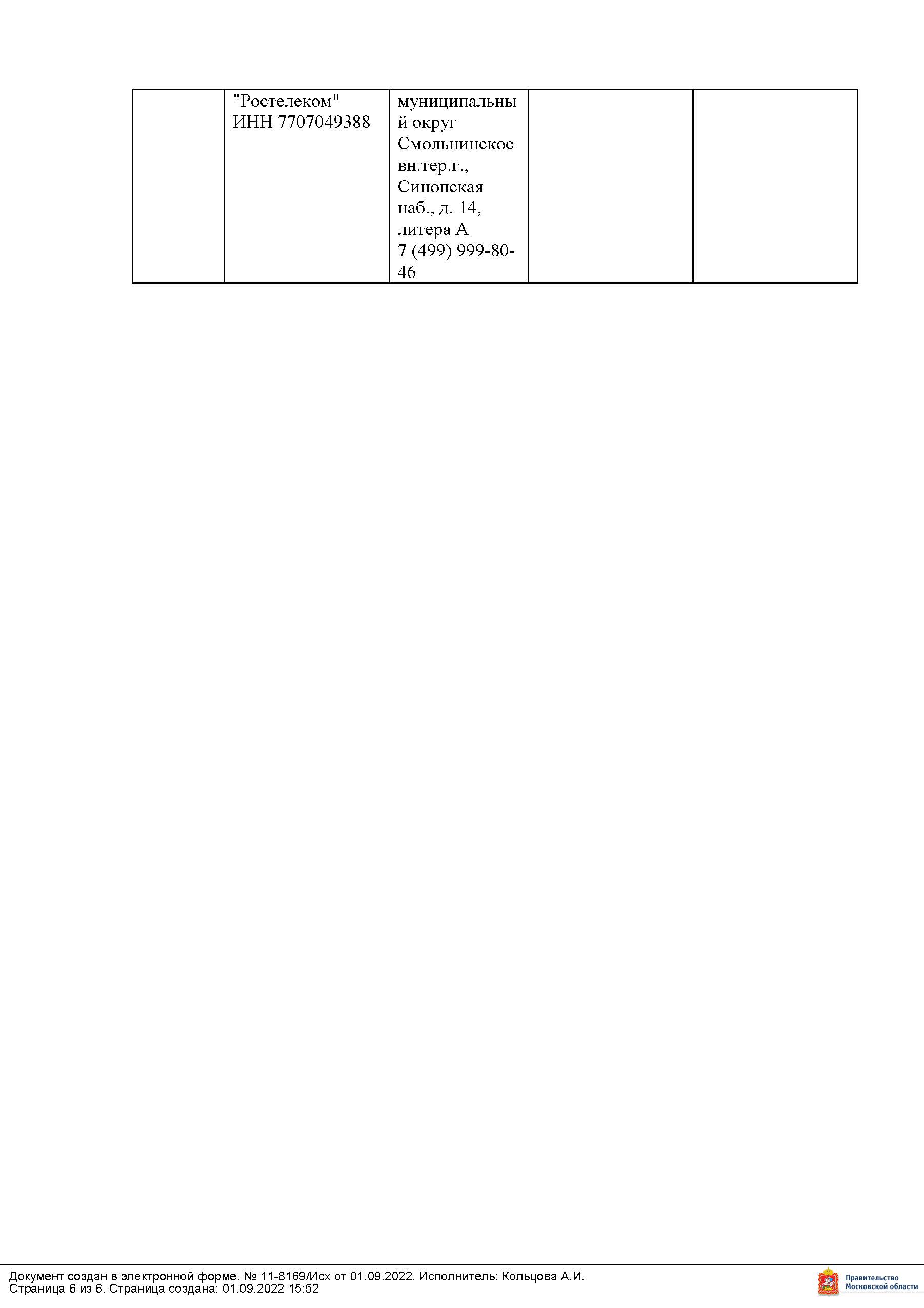 № процедуры easuz.mosreg.ru/torgi00300060109298Дата начала приема заявок:16.02.2022Дата окончания приема заявок:31.10.2022Дата аукциона:03.11.2022